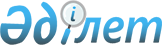 2016 жылға арналған мектепке дейінгі тәрбие мен оқытуға мемлекеттік білім беру тапсырысын, жан басына шаққандағы қаржыландыру және ата-ананың ақы төлеу мөлшерін бекіту туралыҚостанай облысы Алтынсарин ауданы әкімдігінің 2016 жылғы 13 сәуірдегі № 62 қаулысы. Қостанай облысының Әділет департаментінде 2016 жылғы 20 мамырда № 6394 болып тіркелді      Қазақстан Республикасының 2001 жылғы 23 қантардағы "Қазақстан Республикасындағы жергілікті мемлекеттік басқару және өзін-өзі басқару туралы" Заңының 31 бабына, Қазақстан Республикасының 2007 жылғы 27 шілдедегі "Білім туралы" Заңының 6-бабы 4-тармағының 8-1) тармақшасына сәйкес Алтынсарин ауданының әкімдігі ҚАУЛЫ ЕТЕДІ:

      1. Осы қаулының 1, 2 қосымшаларына сәйкес Алтынсарин ауданының мектепке дейінгі білім беру ұйымдарында 2016 жылға арналған мектепке дейінгі тәрбие мен оқытуға мемлекеттік білім беру тапсырысы, жергілікті бюджет және республикалық бюджеттен қаражаты берілетін нысаналы трансферттер есебінен қаржыландырылатын жан басына шаққандағы қаржыландыру және ата-ананың ақы төлеу мөлшері бекітілсін.

      2. Осы қаулының орындалуын бақылау аудан әкімінің орынбасары Е. К. Баймағамбетовке жүктелсін.

      3. Осы қаулы алғашқы ресми жарияланған күнінен кейін күнтізбелік он күн өткен соң қолданысқа енгізіледі.

 Алтынсарин ауданының мектепке дейінгі білім беру ұйымдарында 2016 жылға арналған мектепке дейінгі тәрбие мен оқытуға мемлекеттік білім беру тапсырысы, республикалық бюджеттен нысаналы трансферттер есебінен қаржыландырылатын жан басына шаққандағы қаржыландыру және ата-ананың ақы төлеу мөлшері Алтынсарин ауданының мектепке дейінгі білім беру ұйымдарында 2016 жылға арналған мектепке дейінгі тәрбие мен оқытуға мемлекеттік білім беру тапсырысы, жергілікті бюджет қаражаты есебінен қаржыландырылатын жан басына шаққандағы қаржыландыру және ата-ананың ақы төлеу мөлшері
					© 2012. Қазақстан Республикасы Әділет министрлігінің «Қазақстан Республикасының Заңнама және құқықтық ақпарат институты» ШЖҚ РМК
				
      Аудан әкімі

Б. Ахметов
Алтынсарин ауданы әкімдігінің
2016 жылғы 13 сәуірдегі
№ 62 қаулысына
1-қосымша №

Мектепке дейінгі тәрбие мен оқыту ұйымдарының әкімшілік-аумақтық орналасуы

Мектепке дейінгі тәрбие мен оқыту ұйымдарының атауы

Мектепке дейінгі тәрбие мен оқыту ұйымдарының тәрбиеленушілер саны

Айына мектепке дейінгі білім беру ұйымдарында жан басына шаққандағы қаржыландыру мөлшері (теңге)

Айына мектепке дейінгі білім беру ұйымдарында ата-ананың ақы төлеу мөлшері (теңге)

1

Алтынсарин ауданы

"Алтынсарин ауданы әкімдігінің білім беру бөлімі" мемлекеттік мекемесінің "Қуаныш" бөбекжай-бақшасы" мемлекеттік коммуналдық қазыналық кәсіпорны

75

28324

үш жасқа дейін 5900 үш жастан кейін 6300

2

Алтынсарин ауданы

"Алтынсарин ауданы әкімдігінің білім беру бөлімі"мемлекеттік мекемесінің "Толағай" бөбекжай-бақшасы" мемлекеттік коммуналдық қазыналық кәсіпорны

80

28324

үш жасқа дейін 5900 үш жастан кейін 6300

3

Алтынсарин ауданы

"Алтынсарин ауданы әкімдігінің білім беру бөлімі"мемлекеттік мекемесінің "Аққайың" бөбекжай-бақшасы" мемлекеттік коммуналдық қазыналық кәсіпорны

20

35600

үш жасқа дейін 5900 үш жастан кейін 6300

4

Алтынсарин ауданы

"Алтынсарин ауданы әкімдігінің білім беру бөлімінің Больше-Чураков орта мектебі" коммуналдық мемлекеттік мекемесінің жанындағы толық күндік мектепке дейінгі шағын-орталық

50

15028

үш жасқа дейін 5460 үш жастан кейін 6300

5

Алтынсарин ауданы

"Алтынсарин ауданы әкімдігінің білім беру бөлімінің Димитров орта мектебі" коммуналдық мемлекеттік мекемесінің жанындағы толық күндік мектепке дейінгі шағын-орталық

34

15028

үш жасқа дейін 3500 үш жастан кейін 4000

6

Алтынсарин ауданы

"Алтынсарин ауданы әкімдігінің білім беру бөлімінің Маяковский орта мектебі" коммуналдық мемлекеттік мекемесінің жанындағы толық күндік мектепке дейінгі шағын-орталық

28

15028

үш жасқа дейін 4867 үш жастан кейін 5322

7

Алтынсарин ауданы

"Алтынсарин ауданы әкімдігінің білім беру бөлімінің Приозерный орта мектебі" коммуналдық мемлекеттік мекемесінің жанындағы толық күндік мектепке дейінгі шағын-орталық

13

15028

5600

8

Алтынсарин ауданы

"Алтынсарин ауданы әкімдігінің білім беру бөлімінің Қарағайлы орта мектебі" коммуналдық мемлекеттік мекемесінің жанындағы толық күндік мектепке дейінгі шағын-орталық

38

15028

үш жасқа дейін 3000 үш жастан кейін 5000

9

Алтынсарин ауданы

"Алтынсарин ауданы әкімдігінің білім беру бөлімінің Ново-Николаев бастауыш мектебі" коммуналдық мемлекеттік мекемесінің жанындағы жарты күндік мектепке дейінгі шағын-орталық

5

15028

1000

10

Алтынсарин ауданы

"Алтынсарин ауданы әкімдігінің білім беру бөлімінің Лермонтов орта мектебі" коммуналдық мемлекеттік мекемесінің жанындағы толық күндік мектепке дейінгі шағын-орталық

7

15028

5000

Алтынсарин ауданы әкімдігінің
2016 жылғы 13 сәуірдегі
№ 62 қаулысына
2-қосымша№

Мектепке дейінгі тәрбие мен оқыту ұйымдарының әкімшілік-аумақтық орналасуы

Мектепке дейінгі тәрбие мен оқыту ұйымдарының атауы

Мектепке дейінгі тәрбие мен оқыту ұйымдарының тәрбиеленушілер саны

Айына мектепке дейінгі білім беру ұйымдарында жан басына шаққандағы қаржыландыру мөлшері (теңге)

Айына мектепке дейінгі білім беру ұйымдарында ата-ананың ақы төлеу мөлшері (теңге)

1

Алтынсарин ауданы

"Алтынсарин ауданы әкімдігінің білім беру бөлімі" мемлекеттік мекемесінің "Сәбинұр" бөбекжай-бақшасы" мемлекеттік коммуналдық қазыналық кәсіпорны

50

28324

үш жасқа дейін 5900 үш жастан кейін 6300

2

Алтынсарин ауданы

"Алтынсарин ауданы әкімдігінің білім беру бөлімі" мемлекеттік мекемесінің "Аққайың" бөбекжай-бақшасы" мемлекеттік коммуналдық қазыналық кәсіпорны

40

28324

үш жасқа дейін 5900 үш жастан кейін 6300

3

Алтынсарин ауданы

"Алтынсарин ауданы әкімдігінің білім беру бөлімінің Свердлов орта мектебі" коммуналдық мемлекеттік мекемесінің жанындағы толық күндік мектепке дейінгі шағын-орталық

48

15028

2000

4

Алтынсарин ауданы

"Алтынсарин ауданы әкімдігінің білім беру бөлімінің Силантьев орта мектебі" коммуналдық мемлекеттік мекемесінің жанындағы жарты күндік мектепке дейінгі шағын-орталық

25

15028

4400

5

Алтынсарин ауданы

"Алтынсарин ауданы әкімдігінің білім беру бөлімінің Жанасу негізгі мектебі" коммуналдық мемлекеттік мекемесінің жанындағы жарты күндік мектепке дейінгі шағын-орталық

13

15028

1000

6

Алтынсарин ауданы

"Алтынсарин ауданы әкімдігінің білім беру бөлімінің Зуев орта мектебі" коммуналдық мемлекеттік мекемесінің жанындағы толық күндік мектепке дейінгі шағын-орталық

21

15028

үш жасқа дейін 2500 үш жастан кейін 5000

7

Алтынсарин ауданы

"Алтынсарин ауданы әкімдігінің білім беру бөлімінің Воробьев бастауыш мектебі" коммуналдық мемлекеттік мекемесінің жанындағы толық күндік мектепке дейінгі шағын-орталық

15

15028

2000

8

Алтынсарин ауданы

"Алтынсарин ауданы әкімдігінің білім беру бөлімінің Осипов бастауыш мектебі" коммуналдық мемлекеттік мекемесінің жанындағы толық күндік мектепке дейінгі шағын-орталық

9

15028

3000

9

Алтынсарин ауданы

"Алтынсарин ауданы әкімдігінің білім беру бөлімінің Сатай негізгі мектебі" коммуналдық мемлекеттік мекемесінің жанындағы толық күндік мектепке дейінгі шағын-орталық

11

15028

4000

10

Алтынсарин ауданы

"Алтынсарин ауданы әкімдігінің білім беру бөлімінің Новоалексеев орта мектебі" коммуналдық мемлекеттік мекемесінің жанындағы толық күндік мектепке дейінгі шағын-орталық

41

15028

5500

11

Алтынсарин ауданы

"Алтынсарин ауданы әкімдігінің білім беру бөлімінің Докучаев орта мектебі" мемлекеттік мекемесінің жанындағы толық күндік мектепке дейінгі шағын-орталық

32

15028

4000

12

Алтынсарин ауданы

"Алтынсарин ауданы әкімдігінің білім беру бөлімінің Лермонтов орта мектебі" коммуналдық мемлекеттік мекемесінің жанындағы толық күндік мектепке дейінгі шағын-орталық

20

15028

5000

